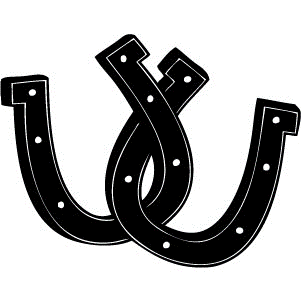 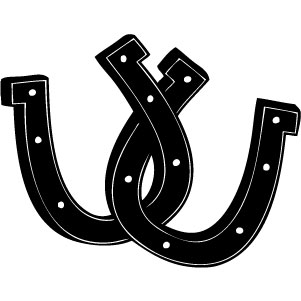 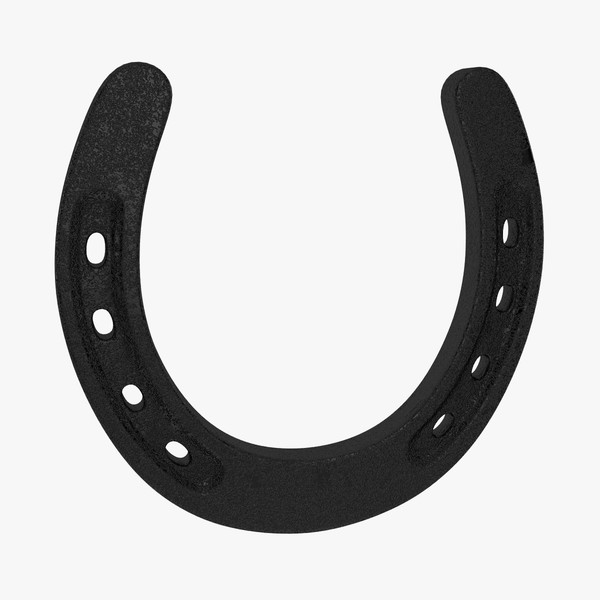 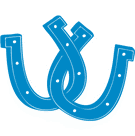 Jones Co. Youth rodeo eventhosted by trail of faith farms WhenJune 27, 2015 10am WhereBright Star Farm208 Pleasant Hill Rd. Trenton, NC 28585Events ·Stick Horse Race (ages2-13)·Goat Ribbon Pullin’(ages 4-13)·Youth Calf Scramble(ages 4-12) · Potato Sack Race(all ages)·Mutton Bustin’(ages 4-7) ·Boot Scramble(ages 5-9)·https://m.facebook.com/trailoffaithfarms  orwww.trailoffaithfarms.weebly.com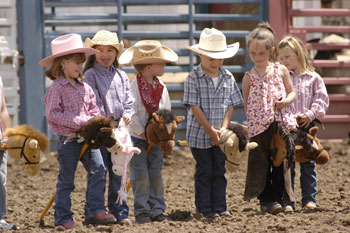 Adult Event·Corn hole tournement·winning team will win prize $Advance registration for the youth events$5 entry fee with registration, due June 12. Mail to:Trail of Faith Farms190 Heritage Trl. Trenton, NC 28585At the gate$5 entrance feeFarm FunFood and soft drinks· Face painting· Rodeo Fun and Games for the whole family·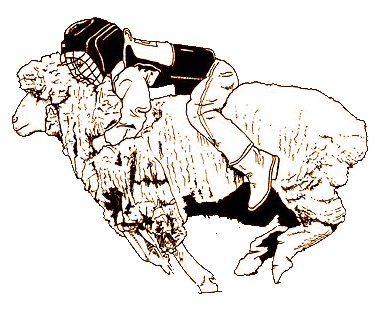 